                                                                                                                        Приложение № 6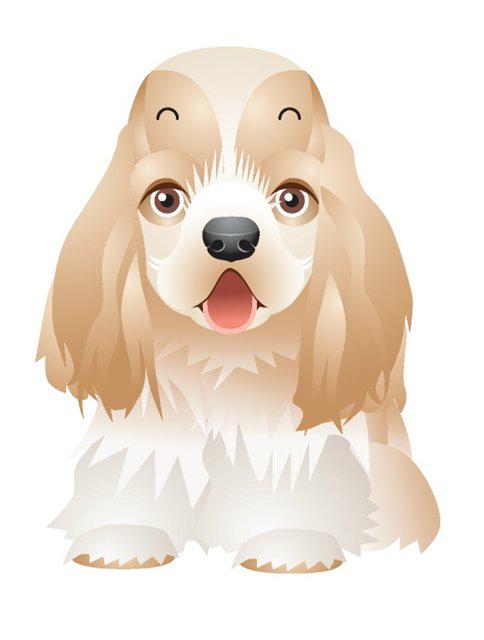 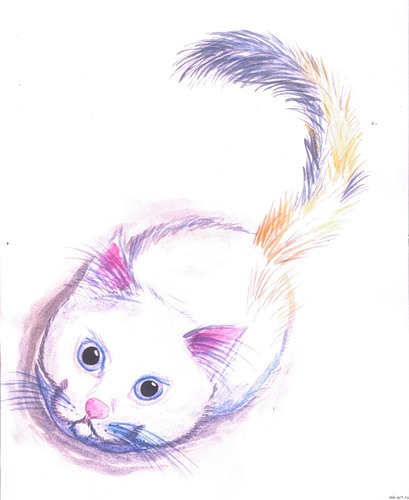 “Bow – Wow”, - said  the dog,                                                                                                                                                                                                     “Mee – ow, mee – ow”, - said  the cat,                                                                                                                                     “Crunt, crunt”,  - said  the hog,                                                                                                                                 “Squeak, squeak”, -  said  the rat,                                                                                                                                 “To – whoo”, -  said  the owl,                                                                                                                                        “Caw, caw”,  -  said  the crow,                                                                                                                                       “Quack, quack”, -  said  the duck,                                                                                                                                 What the cuckoos said, you know.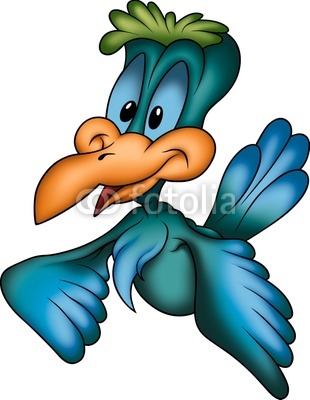 